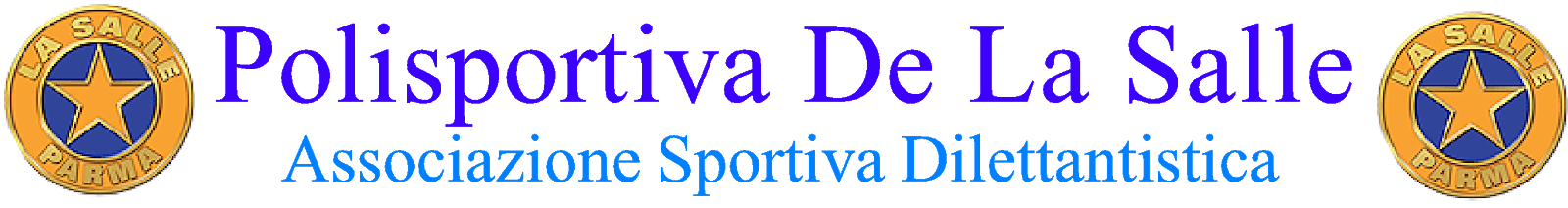 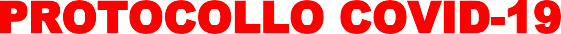 Protocollo per il contrasto e il contenimento della diffusione del virus COVID-19 negli impianti sportivi presso la sede della Polisportiva (Istituto De La Salle Parma), via Berzioli 20/a.➔ Tutti i frequentatori (atleti, allenatori, genitori etc.) degli impianti dovranno attenersi alle seguenti regole.Tutti, adulti e atleti (con età superiore ai 6 anni) dovranno utilizzare un dispositivo di protezione individuale (DPI), mascherina o visiera, a partire dal momento di entrata a scuola e durante tutti gli spostamenti al suo interno;Non si potrà accedere alla scuola e quindi agli impianti sportivi in presenza di uno stato febbrile pari o superiore a 37,5° o di affezioni alle vie respiratorie (ad esempio, con tosse) o comunque di sintomi riconducibili al COVID 19 o qualora si sia stati in quarantena negli ultimi 14 giorni o se negli ultimi 14 giorni si siano avuti contatti con persone positive;Tutti dovranno portare con sé una o due mascherine di scorta e un flacone personale igienizzante lavamani gel o spray;Durante gli spostamenti, lungo i corridoi, le scale etc. bisognerà evitare assembramenti;Il DPI dovrà essere indossato ogni qualvolta non sia possibile mantenere il distanziamento fisico di almeno un metro, anche all’aperto;L’allenatore potrà richiedere di indossare il DPI ogni volta che non sarà possibile mantenere il distanziamento previsto;Grande attenzione dovrà essere prestata alla disinfezione delle mani utilizzando i dispenser messi a disposizione o propri. OBBLIGATORIA la pulizia e disinfezione delle mani con soluzioni certificate, ad inizio e fine allenamento, si consiglia di ripetere laddove possibile le stesse operazioni anche durante le fasi di svolgimento dell'allenamento;Tutti i locali utilizzati dovranno essere ventilati il più spesso possibile e comunque almeno ogni due ore;Il contatto fisico va evitato in ogni caso; Non sarà possibile il passaggio e/o lo scambio di oggetti o abbigliamento (per esempio borracce, scarpe, maglie o altro) tra gli atleti; bisognerà evitare di lasciare in luoghi condivisi con altri gli indumenti indossati per l’attività fisica. Andranno riposti in zaini o borse personali.Durante l’attività fisica in palestra sarà garantito il distanziamento di almeno un metro tra gli atleti così come previsto dall’ordinanza ministeriale;E’ vietato l’utilizzo degli spogliatoi; gli atleti giungeranno in   palestra o presso il campo da gioco esterno indossando  già  la  tenuta   di allenamento;L’accesso al sito sportivo dovrà essere regolamentato  evitando  il  rischio di creare assembramenti e interazioni tra operatori sportivi e atleti in ingresso e quelli eventualmente in uscita, soprattutto nel caso in cui siano previsti allenamenti di più gruppi di atleti;Tra una seduta di allenamento e la successiva devono intercorrere non meno di 15 minuti e comunque il tempo necessario per garantire il ripristino delle condizioni di pulizia, disinfezione e sanificazione;All'interno dell'impianto potrà essere utilizzato il piano di gioco e una toilette previa specifica puliziaDurante lo svolgimento degli allenamenti chiunque manifesti sintomi - non evidenziati all’atto dell’ingresso nell’impianto - come febbre > di 37.5, tosse, sintomi respiratori anche apparentemente banali, disturbi gastro-intestinali, cefalea, astenia, disturbi dell’olfatto o del gusto, dovrà essere immediatamente isolato attivando le procedure di identificazione della problematica. Dovrà contattare nel più breve tempo possibile il proprio medico curante e seguire i protocolli previsti dalla sanità pubblica.AccessoIn occasione di ogni accesso e dunque in occasione di ogni allenamento, il  TESSERATO sarà tenuto a fornire la specifica autocertificazione fornita dalla società. L’autocertificazione dovrà essere datata, firmata ed inviata via mail a sportiva@lasalleparma.it ogni volta che si farà allenamento ed  esclusivamente il giorno stesso dell’allenamento.Sarà facoltà del personale dell’Ente chiedere di poter misurare la temperatura corporea prima di concedere l’accesso alle Strutture (mediante termoscanner).Tali disposizioni sono valide per lo staff tecnico-amministrativo, la dirigenza, i tesserati.Per i tesserati NON SARA' CONSENTITO L'ACCESSO se non saranno in possesso del certificato medico agonistico o non agonistico (a seconda delle disposizioni federali) IN CORSO DI VALIDITÀ' (vale ovviamente il documento già registrato dalla segreteria che andrà eventualmente rinnovato alla scadenza).➔ Le famiglie e i genitori non potranno in nessun caso accedere ai locali della scuola o al campo di allenamento. Dovranno eventualmente attendere gli atleti nel parcheggio.➔ Indipendentemente dal fatto che l'atleta arrivi dall’aula di scuola oppure da fuori sede potrà fare allenamento solo ed esclusivamente se è stata ricevuta l’autocertificazione correttamente compilata, datata e firmata.NB: GLI ALLENAMENTI DI CALCIO SI SVOLGERANNO ESCLUSIVAMENTE ALL’APERTO. SARÀ FACOLTÀ DELL’ALLENATORE DETERMINARE SE FARE O NON FARE L’ALLENAMENTO IN BASE ALLA SITUAZIONE METEREOLOGICAGLI ALLENAMENTI DI PALLAVOLO SI SVOLGERANNO IN PALESTRA, MA NON SARA’ PERMESSO L’UTILIZZO DEGLI SPOGLIATOI.